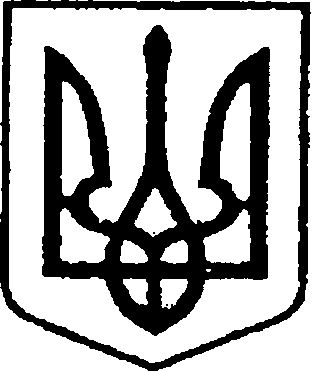 УКРАЇНАЧЕРНІГІВСЬКА ОБЛАСТЬН І Ж И Н С Ь К А    М І С Ь К А    Р А Д АВ И К О Н А В Ч И Й    К О М І Т Е ТР І Ш Е Н Н Явід 16 березня 2017 року	          м. Ніжин                                                 №52Про відзначення з нагодиДня працівників житлово-комунального господарстваі побутового обслуговування населення та ювілеюВідповідно до  статей 40, 42, 59 Закону України «Про місцеве самоврядування в Україні», рішення  Ніжинської міської ради Чернігівської області «Про затвердження нової редакції положень про Почесну грамоту, Грамоту та Подяку виконавчого комітету Ніжинської міської ради»                           від 25 грудня 2014 року № 22-63/2014, Регламенту виконавчого комітету Ніжинської міської ради Чернігівської області VІІ скликання, затвердженого рішенням виконавчого комітету Ніжинської міської ради Чернігівської області VІІ скликання від 31.12.2015 р. №352, розглянувши клопотання керівників підприємств м. Ніжина та управління житлово-комунального господарства та будівництва Ніжинської міської ради  з нагоди відзначення Дня працівників житлово-комунального господарства і побутового обслуговування населення, виконавчий комітет Ніжинської міської ради вирішив: 1.Нагородити Почесною Грамотою виконавчого комітету Ніжинської міської ради за високий професіоналізм, відповідальне ставлення                              до виконання службових обов’язків, багаторічну плідну працю у сфері житлово-комунального господарства та з нагоди відзначення Дня працівників житлово-комунального господарства і побутового обслуговування населення:         1.1.Хилька Володимира Анатолійовича – менеджера з продажів відділу з продажів ПАТ «Чернігівгаз» Ніжинського відділення;        1.2.Колесника Сергія Петровича – начальника комунального відділу управління житлово-комунального господарства та будівництва Ніжинської міської ради;	1.3.Головенко Валентину Федорівну – головного спеціаліста комунального відділу управління житлово-комунального господарства                        та будівництва Ніжинської міської ради;	1.4.Вовнянка Миколу Анатолійовича – інженера комунального підприємства «Відділ архітектурно-технічного планування                                        та проектування»;	1.5.Момота Анатолія Миколайовича – електрогазозварювальника ручного зварювання 5 розряду комунального підприємства «Служба Єдиного Замовника»;	1.6.Гожого Миколу Володимировича – слюсаря - сантехника  4 розряду з обслуговування внутрішньо будинкових систем холодного водопостачання комунального підприємства «Служба Єдиного Замовника».2.Нагородити Почесною Грамотою виконавчого комітету Ніжинської міської ради Лукача Василя Степановича, директора ВП НУБіП України «Ніжинський агротехнічний інститут», кандидата педагогічних наук, доцента, заслуженого працівника народної освіти України, відмінника освіти України, відмінника аграрної освіти та науки, за високий професіоналізм, вагомий особистий внесок у розвиток вітчизняної освіти та науки та з нагоди ювілею.3.Нагородити Грамотою виконавчого комітету Ніжинської міської ради за високий професіоналізм, відповідальне ставлення до виконання службових обов’язків та з нагоди відзначення Дня працівників житлово-комунального господарства і побутового обслуговування населення:3.1.Бондаренка Володимира Станіславовича – водія автотранспортних засобів комунального підприємства «Виробниче управління комунального господарства»;3.2.Борисенка Олександра Дмитровича -  прибиральника територій вулиць міста комунального підприємства «Виробниче управління комунального господарства»; 3.3.Пудову Ольгу Миколаївну – менеджера з логістики комунального підприємства «Виробниче управління комунального господарства»; 3.4.Парубця Дмитра Анатолійовича – головного спеціаліста комунального відділу управління житлово-комунального господарства                   та будівництва Ніжинської міської ради;3.5.Федорець Марію Петрівну – головного бухгалтера комунального підприємства «Ніжинське бюро технічної інвентаризації»;3.6.Билименко Ганну Іванівну – двірника комунального підприємства «Служба Єдиного Замовника»;3.7.Ткаченка Анатолія Васильовича – слюсаря-сантехника 4 розряду з обслуговування внутрішньо будинкових систем холодного водопостачання комунального підприємства «Служба Єдиного Замовника»;3.8.Гаценко Віру Миколаївну – головного бухгалтера комунального підприємства «Керуюча компанія «Північна» Ніжинської міської ради;3.9.Кулика Володимира Ігнатовича – технічному директору комунального підприємства «Ніжинське управління водопровідно-каналізаційного господарства»;3.10.Градобика Миколу Миколайовича – електрика дільниці «Очисні споруди» комунального підприємства «Ніжинське управління водопровідно-каналізаційного господарства»;3.11.Донця Олександра Миколайовича – майстра дільниці «Водопостачання» комунального підприємства «Ніжинське управління водопровідно-каналізаційного господарства»;3.12.Бурмака Василя Михайловича – чергового водія Транспортного цеху комунального підприємства «Ніжинське управління водопровідно-каналізаційного господарства».4.Оголосити Подяку виконавчого комітету Ніжинської міської ради                за сумлінну працю, відповідальне ставлення до виконання службових обов’язків та з нагоди відзначення Дня працівників житлово-комунального господарства і побутового обслуговування населення:4.1.Борисенку Миколі Дмитровичу – директору комунального підприємства «Служба Єдиного замовника»;4.2.Бондарю Валерію Івановичу – електромонтеру 4 розряду комунального підприємства «Керуюча компанія «Північна» Ніжинської міської ради;4.3.Штиволоку Сергію Олексійовичу – електромонтеру 3 розряду комунального підприємства «Керуюча компанія «Північна» Ніжинської міської ради;4.4.Красновиду Олексію Федоровичу – електрогазозварника 4 розряду комунального підприємства ЖЕК «Північна» Ніжинської міської ради;4.5.Вороні Ірині Володимирівні – двірнику комунального підприємства ЖЕК «Північна» Ніжинської міської ради;4.6.Божок Тетяні Миколаївні – головному бухгалтеру державного комунального підприємства «Комунальний ринок»;4.7.Світлійшій Інні Василівні – контролеру ринку державного комунального підприємства «Комунальний ринок»;4.8.Терещенку Анатолію Миколайовичу – електромонтеру з ремонту та обслуговування електроустаткування дочірнього підприємства «Критий ринок «Прогрес» державного комунального підприємства «Комунальний ринок»;4.9.Биковій Світлані Яківні – прибиральнику дочірнього підприємства «Критий ринок «Прогрес» державного комунального підприємства «Комунальний ринок»;4.10.Овдієнко Оксані Павлівні – бухгалтеру комунального підприємства «Оренда комунального майна»  Ніжинської міської ради;4.11.Трохименку Роману Васильовичу - старшому інженеру служби експлуатації ПАТ «Чернігівгаз» Ніжинського відділення;4.12.Книру Миколі Миколайовичу – пічнику ІV розряду комунального підприємства «Служба єдиного замовника»;4.13.Охрименку Анатолію Володимировичу – машиністу екскаватора комунального підприємства «Служба єдиного замовника»;4.14.Кащенку Миколі Федоровичу – слюсарю-сантехнику 4 розряду з обслуговування внутрішньо будинкових систем холодного водопостачання комунального підприємства «Служба єдиного замовника»;4.15.Зиковій Антоніні Миколаївні – двірнику комунального підприємства «Служба єдиного замовника»;4.16.Логойку Богдану Сергійовичу – начальнику Абонентського відділу комунального підприємства «Ніжинське управління водопровідно-каналізаційного господарства»;4.17.Вороні Валерію Миколайовичу – майстру КНС дільниці «Водовідведення» комунального підприємства «Ніжинське управління водопровідно-каналізаційного господарства»;4.18.Нікітюку Олегу Юрійовичу – слюсарю АВР дільниці «Водопостачання» комунального підприємства «Ніжинське управління водопровідно-каналізаційного господарства»;4.19.Петренку Борису Миколайовичу – слюсарю АВР дільниці «Водовідведення» комунального підприємства «Ніжинське управління водопровідно-каналізаційного господарства»;4.20.Ярмаку Віталію Володимировичу – водію автотранспортних засобів комунального підприємства «Виробниче управління комунального господарства»;4.21.Крамаренко Людмилі Володимирівні – прибиральнику території вулиць міста комунального підприємства «Виробниче управління комунального господарства»;4.22.Москаленку Петру Григоровичу – машиністу екскаватора комунального підприємства «Виробниче управління комунального господарства».5.Відділу юридично-кадрового забезпечення апарату виконавчого комітету Ніжинської міської ради (Лезі В. О.) забезпечити оприлюднення цього рішення протягом п’яти робочих днів з дати його прийняття                            на офіційному сайті Ніжинської міської ради.6.Контроль за виконанням цього рішення покласти                                       на керуючого справами виконавчого комітету Ніжинської міської ради  Колесника С. О.Міський голова                                                                                     А. В. Лінник